Bogotá, D.C., Fecha: día____mes____año_______Señores
Sistema de BibliotecasUniversidad de Bogotá Jorge Tadeo LozanoCiudad Estimados Señores:Yo, nosotros los abajo firmantes, en calidad de autor (es) de la tesis y/o trabajo de grado titulado ____________________________________________________________________________________________________________________________________________________________________________________________________ presentado y aprobado en el año __________, como requisito para optar al título de __________________________________________________________________________________; autorizo (amos) al Sistema de Bibliotecas Universidad de Bogotá Jorge Tadeo Lozano para que con fines académicos lo(la) preserve, conserve, organice, edite, modifique tecnológicamente y mantenga de forma confidencial durante (________) meses a partir de la fecha, por el siguiente motivo:_________________________________________________________________________________________________________________________________________________________________________________________________________________.Posterior al tiempo de confidencialidad, autorizo(amos) a que se divulgado a través del catálogo en línea de las Bibliotecas Institucionales, el Repositorio Institucional, las bases de datos y redes con las que establezca convenio la Universidad y el Sistema de Bibliotecas, aplicando la  licencia del estándar internacional Creative Commons  (Attribution-NonCommercial-NoDerivatives 4.0 International).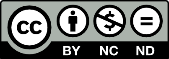 El (los) autor(es) certifica(n) que la tesis y/o trabajo de grado no infringe ni atenta contra derechos industriales, patrimoniales, intelectuales, morales o cualquier otro de terceros, así mismo declaran que la Universidad Jorge Tadeo Lozano se encuentra libre de toda responsabilidad civil, administrativa y/o penal que pueda derivarse de la publicación del trabajo de grado y/o tesis en calidad de confidencial o en acceso abierto  por cualquier medio.En cumplimiento con lo dispuesto en la Ley 1581 de 2012 y especialmente en virtud de lo dispuesto en el Artículo 10 del Decreto 1377 de 2013, autorizamos a la Universidad Jorge Tadeo Lozano a proceder con el tratamiento de los datos personales para fines académicos, históricos, estadísticos y administrativos de la Institución. De conformidad con lo establecido en el artículo 30 de la Ley 23 de 1982 y el artículo 11 de la Decisión Andina 351 de 1993, aclaramos que “Los derechos morales sobre el trabajo son propiedad de los autores”, los cuales son irrenunciables, imprescriptibles, inembargables e inalienables.Cordialmente,Vo.Bo de publicación por parte del director, asesor o tutor del trabajo de grado o tesis.Nombre: __________________________________________________Firma: ____________________________________________________Documento de identidad: ____________________________________________________________________Nombre Completo_________________________________FirmaC.C___________________De:_________Correo electrónico:____________________________________________________________________________________Nombre Completo_________________________________FirmaC.C___________________De:_________Correo electrónico: _____________________________________________________________________________________Nombre Completo_________________________________FirmaC.C___________________De:_________Correo electrónico: ____________________________________________________